可愛的北極熊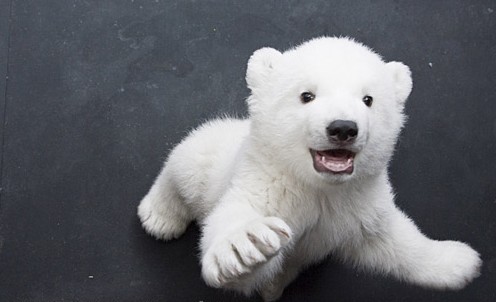 嗨 我是可愛的北極熊全球暖化  加速冰雪溶解造成我們沒有家可以住請愛護北極熊 不要傷害牠   記得不要一直開冷氣